Psychologists' Association of Alberta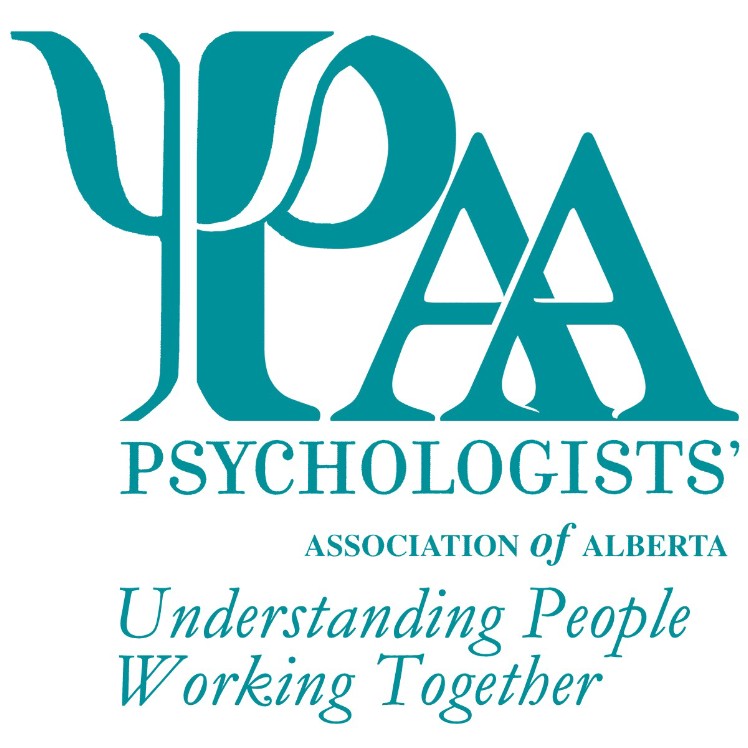 101, 1259-91 Street SWEdmonton, AB  T6X 1E9T: 780-424-0294	TF: 1-888-424-0297F: 780-423-4048W: www.psychologistsassociation.ab.ca E: paa@paa-ab.caDoctoral Dissertation Research Award FormThe Psychologists' Association of Alberta (PAA) invites members* who are doctoral level students to complete this form and all required documents and submit for nomination. This is a monetary award ($300.00), together with a complimentary ticket to the PAA Awards Banquet.The PAA Awards Committee will review all nominations and select the recipient based on originality, clarity, and the following criteria (not necessarily exhaustive):Title of DissertationResearch	 	Explain how the dissertation is based on current research (has been completed and defended during the two years immediately preceding award submission date) (max 250 words):Explain how the research is of high quality in terms of purpose, approach, methodology, and implications (max 200 words):Explain how this dissertation research has the potential to contribute to the field of psychology (max 250 words):Submissions must be accompanied by:An abstract of the dissertation.Two letters of support, one from a supervisor and one from a dissertation committee member, stating that the majority of the work and thought has been completed by the student.Nominee InformationTitle			NamePhone			Address				City			Prov		Postal CodeEmail					Signature**Checklist for Application:    Doctoral Dissertation Research Award Form	         Supervisor Letter of Support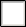 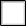     Dissertation Committee Member Letter of Support    Abstract 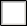 PAA Awards are given every year. Deadline date for the next award nominations: 30 April 2022.*This award is available to all student, provisional, ECP, and full members of PAA. If you are not a member, please visit our website for information and to apply.**Your signature indicates agreement to be nominated and for PAA to use your name for marketing purposes